BIO-DATA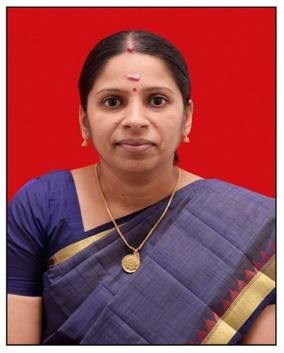 Name	:	GIRIJA CDate of birth	:	19 APRIL 1983Mother’s Name	:	RADHA KOVILAMMAFather’s Name	:	K KUNHUKUTTANMarital Status	:	MarriedOccupation	:	Assistant Professor in CommerceMPMM SN Trusts College, Shoranur, Palakkad, Kerala-679122Spouse Name	:	SREEKUMAR POccupation	:	GOVT SERVICE ( Ex-Servicemen)Permanent Home Address	:	KIZHUTHODI HOUSE(POST) PATHAMKULAM (DIST) PALAKKAD KERALA – 679522Communication Address  :	KIZHUTHODI HOUSE(POST) PATHAMKULAM (DST) PALAKKAD KERALA – 679522Mob: 9446274417, 8547837417E mail – girijacotp@gmail.comEducational Qualification: -	:	M. Com (Finance), UGC- NET(Completed Pre -Degree ,UG & PG from N.S.S. College Ottapalam, Palakkad, Kerala under Calicut University)Doing PhD in Mother Theresa Women’sUniversity, Kodaikkanal in Stress ManagementExperience	:	1. 13 Years teaching experience in UG & PGParticipating as Resource Person in Faculty Improvement Programme.Women Cell Co-ordinator in the College.Keen interested areas	:	1. Doing Motivational speeches, PersonalityDevelopment classes, Women Empowerment Classes, Psychology Classes etc. toparents, students and teachers as social serviceProvides counselling and caring classes to students to reduce their stress.Keen passion in student involvement teaching taking Classes Psychology Classes etc. to parents, students and teachers as social service mentoring.Malayalam Poem writing, Article writing etc.Doing Motivational talk on Local Channel.Interest in doing social services.Interested Subjects : Income Tax, Accounting, Stress Management, Personality Development and Business CommunicationResource Person & Keynote SpeakerServed as a Resource Person for the Webinar on Stress Management and Behavioural Changes among Students during COVID 19 Pandemic, organized by SNDP Yogam College , Perithalmanna, Kerala on 6th Aug2020Webinar on Mental Health and Stress Management among College Students organized by MPMM SN Trusts College, Shoranur, NSS Unit 90 & 150.Keynote Speaker on Virtual International Award Conference on Multi-Disciplinary Research and Innovation held at Dolphin College of Science & Agriculture Chunni Kalan,Punjab ,India.Webinar on Stress Managemnt & Personality Development on 31st October 2020, organized by Department of Commerce & Management Studies,Mount Seena College of Arts & Science, Lakkidi, Palakkad.Webinar on Project Prepation on 12th December 2020 organized by Ideal College of Arts & Science College, Cherpulassery.Webinar organized by SIP Cell and IQAC , Mar Thoma College Chumgathara.Webinar on Stress Management organized by PG Department of Commerce, Sadanam Kumaran College,Palakkad.Keynote Speaker & Session Chair in International Conference on “Challenges and Opportunities for Innovationin New Normal Scenario- Conference WorldResource Person for the Webinar on Women and Mental Health as part of International Women’s Day.Session Chair in International Conference organized by ESN Publications.Key note speaker as of Virtual International Award Conference on Multi-Disciplinary Research and innovation with ISBN978-81-948668-0-0 during Nov 2020 -Conference World-IARDOKeynote Speaker and Session Chair in International Conference on “ Challenges and Opportunities for Innovation in New Normal Scenario held on 3rd April 2021at KSR Institute for Engineering and Technology ,Namakkal, Thamil Nadu, India-Conference World.Providing Online Net Coaching. IARDO Gold Member (Academician Category)6. Life time member of Indian Academic Association7. Life member of INSPIRA8. Associate Member of International Stress Management Association.RewardsCertificate of Appreciation -Teacher Innovation Award from Zero Investment Innovations for Education Initiatives. (ZIIEI) for sustainable efforts towards promoting joyful and experimental teaching.Certificate of Appreciation -Teacher Innovation Award from Zero Investment Innovations for Education Initiatives. (ZIIEI) for sustainable efforts towards promoting experimental joyful and innovative teaching ideas.IARDO RACE 2020 India Award for Distinguished Teacher.Innovation and Knowledge Excellence (Global Awards Best “Women Faculty Award”organized by Shri Paramhans Education & Research Foundation Trusts.GLOBAL EDUCATION AWARD 2020, for BEST TEACHER, from ESN Publications.CERTIFICATE OF HONOR, event registered in WORLD BOOK OF RECORDS, organized by ESN Publications September 2020.IARDO Inspirational Woman Award 2020 for Best Personality of the Year.5th Academic Brand Awards 2020 Certificate of Excellence Honarable Jury Mention -Faculty“ Humanetarian Excellence Award” from I Can Foundations in December 2020.Young Achiever Award 2020Education Excellence Award 2021 for best teacher by ESN Publications.Para Women Award 2021- Women Faculty Award by Puduchery Academic Researchers Academy.Best Educator Award 2021 (Pride Education Teacher’s Day Award)Best Teacher Award 2022 from InSc Institute of Scholars.. Best Presenter -Faculty Category- the paper titled “Stress Management during COVID-19 Pandemic “organized by the Department of Computer Science, RBVRR Women’s College, Hyderabad, India in Collaboration with Global Conference Hub, Coimbatore, India 29th 30th May 2021.Best Presenter – Faculty Category -the paper titled “Students’ perception towards onlineclasses during Covid-19 pandemic” in First Internatioanl Conference on Environment,Economy ,Management, Science and Technology (ICEEMST- Online) organized by the Department of Environmental Science, SIES College of arts, Science and Commerce Navimumbai, Maharastra, in collaboration with RSP Conference Hub, Coimbatore, India on 24th & 25th Aug 2021.“Best Educator Award ” Pride Education Teachers’ Day Award, September 5th 2021 , ESN Publications.Research Experience	: UGC-Minor Research Project CompletedTopic: Customer Relationship Management in Indian Banking Industry.Papers presented	“Role of Venture Capital in Economic Development” in the Two International Seminar on Emerging Business Opportunities-Global Markets and Indian Potential organized by Department of Commerce School of Management Studies and Legal Studies, University of Kerala in 2016.“ Impact of Demonetization in the Banking Industry” in the Two Day National Seminar on Emerging Trends in Banking and Finance, organized by PG Department of Commerce , N.S.S. College ,Ottapalam in 2017“ Impact of Goods and Services Tax in India” in the Two Day Seminar on Emerging Trends in Commerce and Management ,organized by PG Department of Commerce ,N.S.S. College ,Ottapalam in 2019.“Academic Stress among Students” in the PG Department of Commerce, N.S.S. College, Ottapalam in 2019.“ Analytical Study on issues and Challenges faced by Street Vendors in Ottapalam, Muncipality, in the International Seminar cum Workshop Research in Social Science: Emerging Trends- organized by the Post Graduate Department of Commerce and Management Studies, S.N.G.S. College,Pattambi, sponsored by the Department of Collegiate education, in December 2019.“ Reproductive Health Issues of Women” in the Two Day National Seminar on Expurgate of Gender Discrimination at work place towards inclusive Economic Growth sponsored by NCW, New Delhi in January 2020“Awareness and perception of Beneficiaries towards CSR on Banking Sector” in the IVth International Conference in Science, Engineering and Management and Humanities.( Online Presentation) in March 2020.“ Study on Investment Preference and Tax Planning measures adopted by College Teachers” in the National Level Conference on Advance Business Methodology ABM 2020, organized by Management Wonders in May 2020“Academic Stress among College Students” in the One Day Online Interdisciplinary International Conference on Sustainable Development & Environmental issues, Mandesh Mahavidyala Junoni Tal-Sangola Dist,Solapur ,Maharashtra in June 2020.“Impact of COVID on Education Sector” in the International Conference SOSH 2020, organized by Eudoxia Research Centre in June 2020.“Stress Management during COVID-19 Pandemic” in the Two Day National Conference on Emerging Trends and Paradigm Shifts in Social Sciences:-Issues and Challenges ETPSSSIC 2020 ( Online mode), organized by Department of Commerce of English and Foreign Languages and Department of Visual Communication Mother Teresa Women’s University ,Kodaikanal.“ Stress among Women” in the International Web Conference organized by Department of Economics, St.Mary’s College ,Thoothukudi, Thamil Nadu ,India in association with National Foundation for Entreneurship Development ( NFED) in June 2020.“Stress and Worklife Balance of Employees” in the Virtual International Conference on Advancements in Research and Education (VICARE) jointly organized by Association of Global Academicians and Researchers (AGAR) in June 2020.“Students’ Perception of Online Leaning During COVID-19” in International Online Conference on Socioeconomic and Environmental Impact of COVID 19- Issues and Challenges organized by Indian Academic Research Association on , Thiruchirapalli 27th to 31st July 2020.“Impact of Educational Stress among Students in Higher Education” in ESN International Conference on Multidisciplinary Research and Innovation 2020 held from 3/09/2020 to 9/09/2020.15 “A Study on Occupational Stress Among Special Education School Teachers” in Online International Conference on Recent Innovations in Science, Engineering, Humanities and Management held on 25th & 26th September 2020 organized by Tirumala Engineering College, Jonnalagadda, Narasaraopeta, Andra Pradesh.“Effect of Stress among Female students” in the International Conference on “Women Writers &Researchers Cramp” organized by the Puducherry Academic Researchers Academy on 7th March 2021.“Stress Management during COVID-19 Pandemic organized by the Department of Computer Science ,RBVRR Women’s College ,Hyderabad ,India in Collaboration with Global Conference Hub, Coimbatore ,India 29th 30th May 2021.“Students’ perception towards online classes during Covid-19 pandemic” in First Internatioanl Conference on Environment ,Economy ,Management, Science and Technology (ICEEMST- Online) organized by the Department of Environmental Science, SIES College of arts, Science and Commerce Navimumbai, Maharastra , in collaboration with RSP Conference Hub, Coimbatore, India on 24th & 25th Aug 2021.Paper Publications: -“Impact of Demonetization in the Banking Industry” in the Two Day National Seminar on Emerging Trends in Banking and Finance, organized by PG Department of Commerce, N.S.S. College, Ottapalam in 2017.( ISBN 978-93-85105-75-3)“Impact of Goods and Services Tax in India” in the Two Day Seminar on Emerging Trends in Commerce and Management, organized by PG Department of Commerce, N.S.S. College ,Ottapalam in 2019.( ISBN978-93-85105-91-3).“ Analytical Study on issues and Challenges faced by Street Vendors in Ottapalam, Muncipality, in the International Seminar cum Workshop Research in Social Science: Emerging Trends- organized by the Post Graduate Department of Commerce and Management Studies, S.N.G.S. College,Pattambi, sponsored by the Department of Collegiate education, in December 2019. (Our Heritge,ISSN 0474-9030.) UGC“Students’ Perception of Online Leaning During COVID-19” in International Online Conference on Socioeconomic and Environmental Impact of COVID 19- Issues and Challenges organized by Indian Academic Research Association on , Thiruchirapalli 27th to 31st July 2020. UGC“ Reproductive Health Issues of Women” in the Two Day National Seminar on Expurgate of Gender Discrimination at work place towards inclusive Economic Growth sponsored by NCW, New Delhi in January 2020“Awareness and perception of Beneficiaries towards CSR on Banking Sector” in the IVth International Conference in Science, Engineering and Management and Humanities.   in March 2020. Conference World (ISBN: 978-93-90103-00-3)“Study on Investment Preference and Tax Planning measures adopted by College Teachers” in the National Level Conference on Advance Business Methodology ABM 2020, organized by Management Wonders in May 2020. (Purakala ISSN 0971-2143,Vol.31 ,Issue 36 UGC Carelist, May 2020)“Academic Stress among College Students” in the One Day Online Interdisciplinary International Conference on Sustainable Development & Environmental issues, Mandesh Mahavidyala Junoni Tal-Sangola Dist,Solapur ,Maharashtra in June 2020. (Juni Khat ISSN:2278-4632, Vol-10,Issue-5 No. 19 May 2020.)UGC “Impact of COVID on Education Sector” in the International Conference SOSH 2020, organized by Eudoxia Research Centre in June 2020.“Stress Management during COVID-19 Pandemic” in the Two Day National Conference on Emerging Trends and Paradigm Shifts in Social Sciences:-Issues and Challenges ETPSSSIC 2020 ( Online mode), organized by Department of Commerce of English and Foreign Languages and Department of Visual Communication Mother Teresa Women’s University ,Kodaikanal.“Stress among Women”	in the International Web Conference organized byDepartment of Economics, St.Mary’s College ,Thoothukudi, Thamil Nadu ,India inassociation with National Foundation for Entreneurship Development ( NFED) in June 2020. ISBN 978-81-942938-2-8“Stress and Work life Balance of Employees” in the Virtual International Conference on Advancements in Research and Education (VICARE) jointly organized by Association of Global Academicians and Researchers (AGAR) in June 2020.(Saliha Publications, Volume -1 ,Issue 1, ISBN978-81-946014-6-3.)International Journal of Advance in Engineering and Management (IJAEM) on “Customer Perception on Digital Transformation of Public Distribution System”, ISSN:2395-5252 Volume 2 Issue 4 PP 292-299 ( UGC Listed).Publication of Chapter book entitled, Multidisciplinary Subjects for Research Vol -2 Aug 2020 “Stress Management during COVID-19 Pandemic” ISBN: 978-1-71663-026-2, red shine Publication.Book Publication “ Trends in Business Communication, ISBN 978-81-946014-2-5, Saliha Publications, Vaniyambadi, Thamilnadu,India“A Study on Occupational Stress Among Special Education School Teachers” in Online International Conference on Recent Innovations in Science, Engineering, Humanities and Management held on 25th & 26th September 2020 organized by Tirumala Engineering College, Jonnalagadda, Narasaraopeta, Andra Pradesh. ISBN: 978-93-90103-08-9“Stress and Anxiety among Students during COVID-19” Published in International Journal of Creative Thoughts ISSN:2320-2882, An International Open Access, Peer-reviewed, Referred Journal.“Corporate Social responsibility in Banking Sector” published in International Chapter Book October 2020; Multidisciplinary Subjects for Research II Vol 1 , Red shine publications .ISBN: 978-1-716050-381-8, DIP:18.20.716050381.027.Paper on “Effect of Stress among Female College Students” published in International Journal of Creative Research Thoughts (IJCRT) ,An International Open Access, Peer-reviewed Referred Journal , UGC approved journal, Vol 9, Issue 4, April 2021 , Paper ID : IJCRT2104007.Stress and Mental Health” published in International Chapter Book December 2020; Multidisciplinary Subjects for Research IIIVol 1 , Red shine publications.ISBN: 978-1-716-74325-2, DIP:18.20.716.743252.50“Academic Stress among Students” published in International Chapter Book March 2021; Multidisciplinary Subjects for Research V Vol- 1 , Red shine publications.ISBN: 978-8-718-050-87865-3, DIP:18.10.8718878653.16“Stress Management during COVID-19 Pandemic organized by the Department of Computer Science, RBVRR Women’s College, Hyderabad, India in Collaboration with Global Conference Hub, Coimbatore, India 29th 30th May 2021.“Goods and Services Taxes” published in International Chapter Book May 2021; Multidisciplinary Subjects for Research II Vol 1 , Red shine publications .ISBN: 978-1-4834.30850.015, DIP:10.25215/9781667143545.“Impact of Covid-19 in Digital Banking” published in Multidiscilpnary Research Area, International Chapter Book October 2020; Multidisciplinary Subjects for Research II Vol 1 , Red shine publications .ISBN: 978-93-91479-70-1, DIP:10..“Students’ perception towards online classes during Covid-19 pandemic” in First Internatioanl Conference on Environment ,Economy ,Management, Science and Technology (ICEEMST- Online) organized by the Department of Environmental Science, SIES College of arts, Science and Commerce Navimumbai, Maharastra , in collaboration with RSP Conference Hub, Coimbatore, India on 24th & 25th Aug 2021.Links:https://youtu.be/EVao6wLkBEQPUBLISHED STUDIES.http://proceeding.conferenceworld.in/IIMT_March_2020/12I1C571J3ONAI7020. pdfhttp://www.junikhyat.com/no_19_may_20/22.pdfhttp://ijaem.net/current-issue.php?issueid=17http://conference.iardo.com/SEHM-2020/19TXLDRKEOVJJT945.pdfhttp://www.ijcrt.org/https://iaraindia.com/wp-content/uploads/2020/10/14-GIRIJA-C.pdfWebsite Link: https://sites.google.com/view/girija1/home